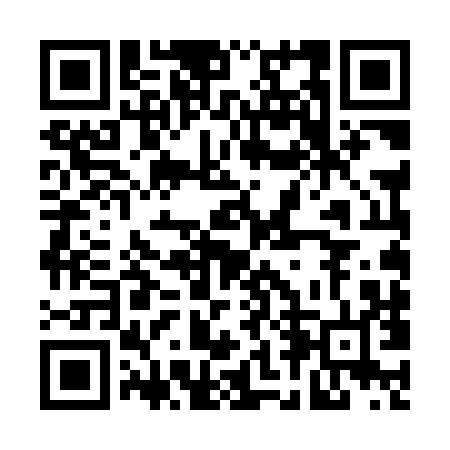 Prayer times for Alpe di Camona, ItalyWed 1 May 2024 - Fri 31 May 2024High Latitude Method: Angle Based RulePrayer Calculation Method: Muslim World LeagueAsar Calculation Method: HanafiPrayer times provided by https://www.salahtimes.comDateDayFajrSunriseDhuhrAsrMaghribIsha1Wed4:116:131:246:268:3610:302Thu4:096:121:246:278:3810:323Fri4:076:101:246:278:3910:344Sat4:046:091:246:288:4010:365Sun4:026:071:246:298:4110:386Mon4:006:061:246:308:4310:407Tue3:576:041:246:308:4410:428Wed3:556:031:246:318:4510:459Thu3:536:021:246:328:4610:4710Fri3:506:001:246:338:4810:4911Sat3:485:591:246:338:4910:5112Sun3:465:581:246:348:5010:5313Mon3:445:571:246:358:5110:5514Tue3:415:551:246:368:5310:5715Wed3:395:541:246:368:5410:5916Thu3:375:531:246:378:5511:0117Fri3:355:521:246:388:5611:0318Sat3:335:511:246:388:5711:0519Sun3:305:501:246:398:5811:0820Mon3:285:491:246:409:0011:1021Tue3:265:481:246:409:0111:1222Wed3:245:471:246:419:0211:1423Thu3:225:461:246:429:0311:1624Fri3:205:451:246:429:0411:1825Sat3:185:441:246:439:0511:2026Sun3:165:431:246:449:0611:2227Mon3:145:431:256:449:0711:2328Tue3:135:421:256:459:0811:2529Wed3:115:411:256:459:0911:2730Thu3:095:401:256:469:1011:2931Fri3:075:401:256:479:1111:31